                                     CURRICULUM VITAE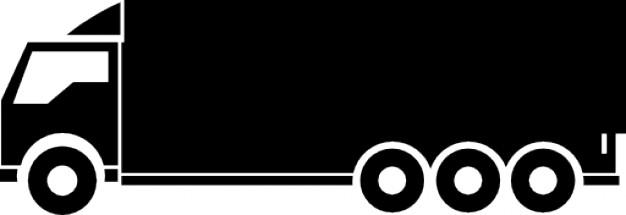 Nom, prénomBORG Jérôme Sécurité sociale1780967482171Adresse7, rue Socrate 67170 BRUMATHTéléphone+33632174094E-mailborgjerome1978@gmail.comEducation&DiplômesObtention des Permis C & CE - 2019Permis B – Juin 1999 Niveau CAP Mécanicien Poids LourdsNovembre 2002 à Avril 2003 – Formation à la préparation et qualification à l’emploiExpériencesDécembre 2008 à a ce jour – Chauffeur livreur TRANS-LIVRESOctobre 2008 – Manutentionnaire UPSFévrier 2008 à Septembre 2008 – Intérim Chauffeur livreur TRANS-LIVRESJanvier 2008 à Février 2008 – Conducteur VL Réseaux TélMai 2007 à Décembre 2007 – Inventaire VEDIORBISSeptembre 2005 à Octobre 2006 – Transport ASF EntzheimMars 2005 à Août 2005 – Transport DOODY Eschau Novembre 2004 à Décembre 2004 – Livreur France Télécom Octobre 2004 à Novembre 2004 – Manutentionnaire PARTNER PLUS SERVICESMars 2004 à Juillet 2004 – Manutentionnaire DUCROS Euro EXPJuin 2003 à Août 2003 – Chauffeur MUNO International CompétencesProfessionnel : Ponctuel, poli, courtois, aimable, efficace